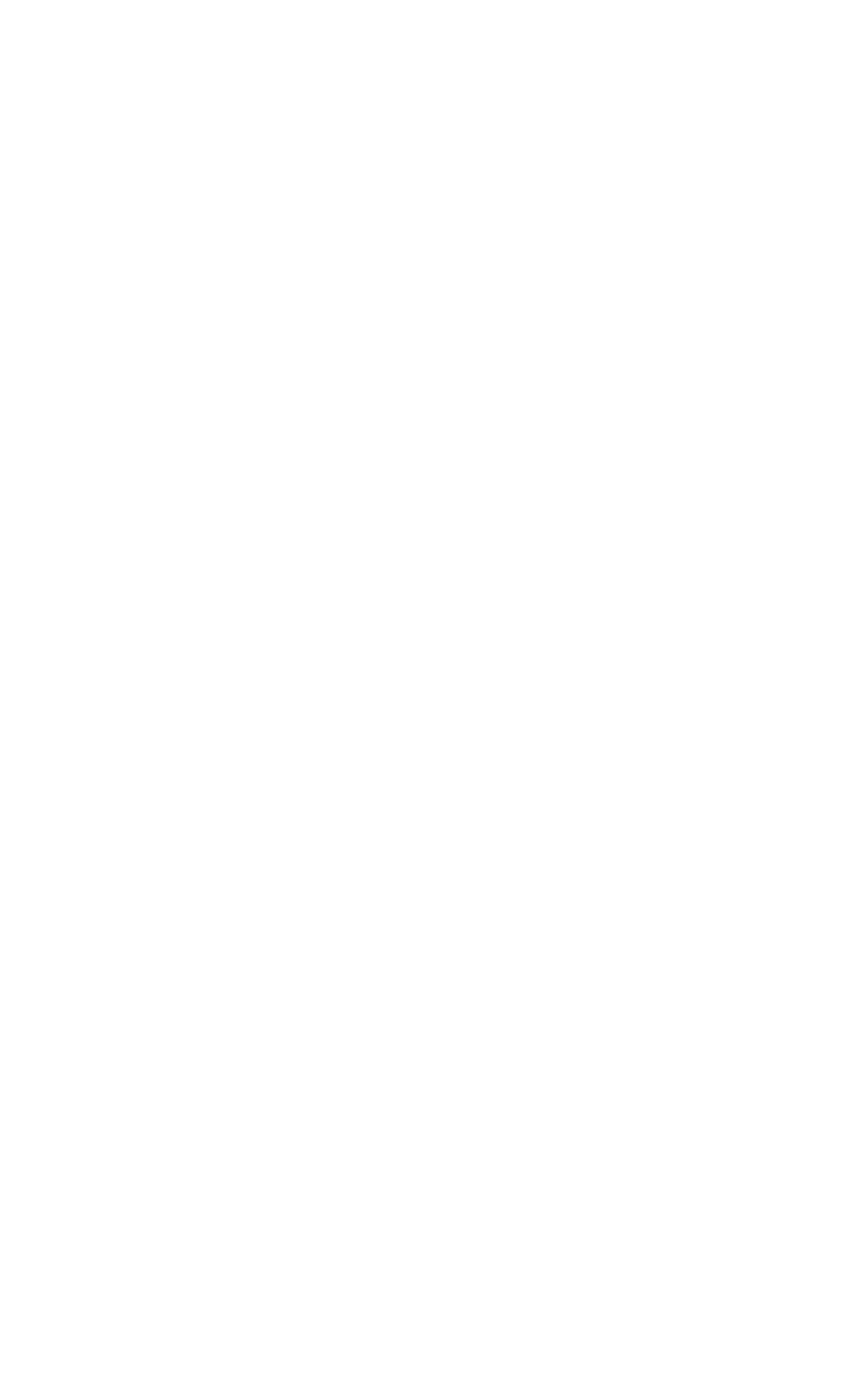 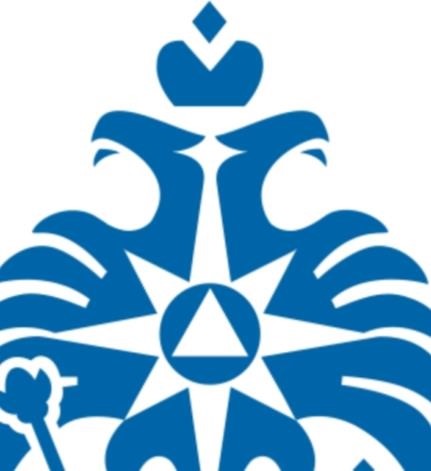 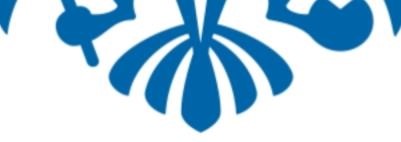 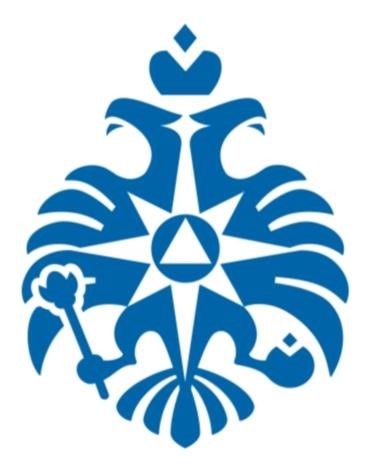 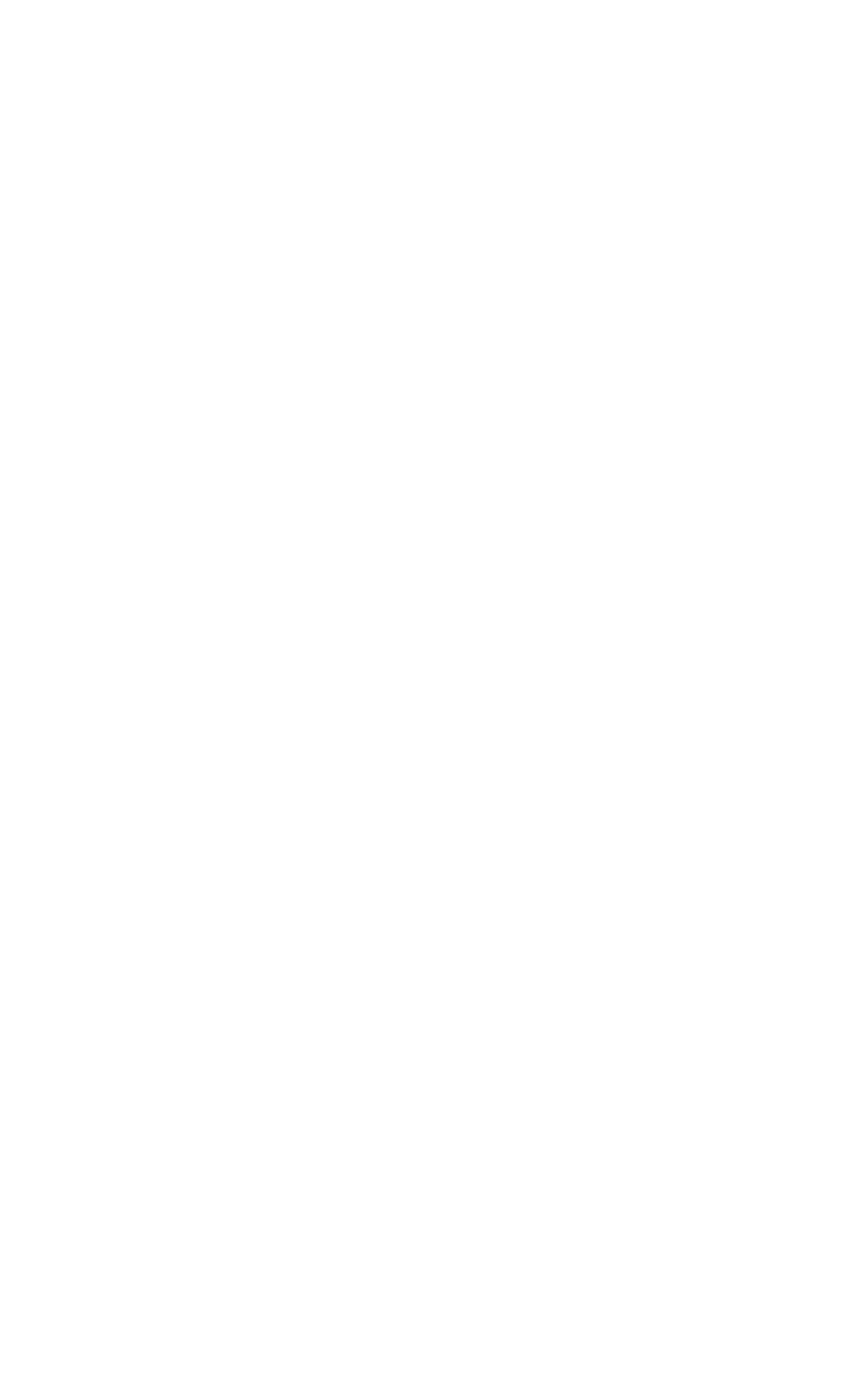 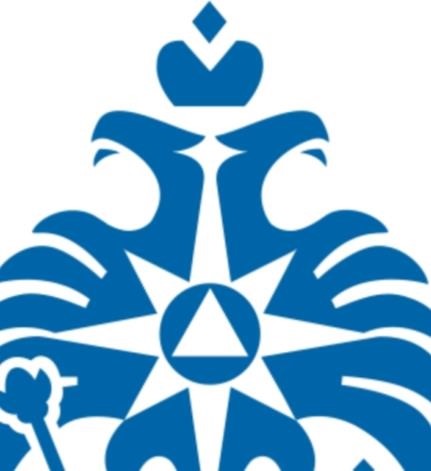 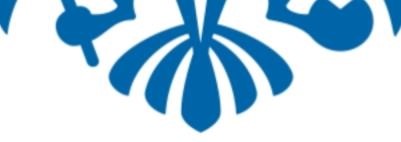 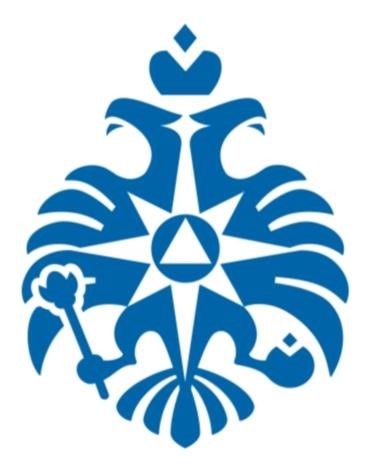 	Назначение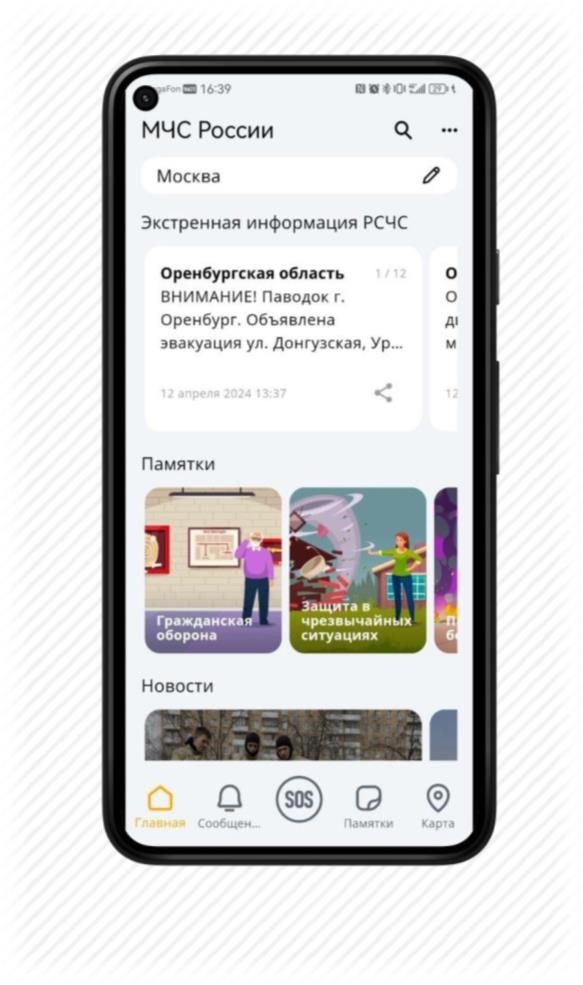 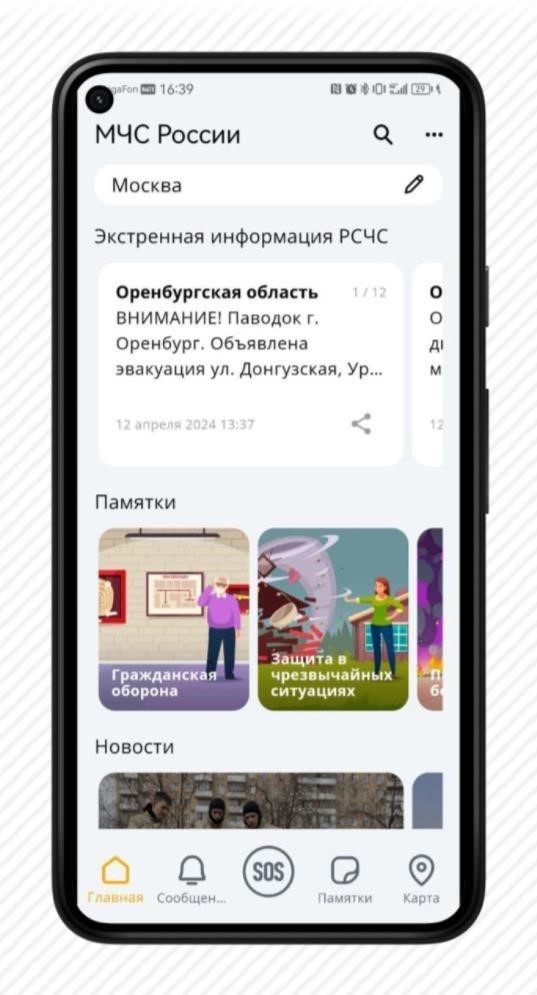 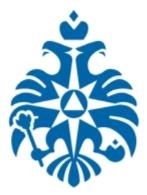 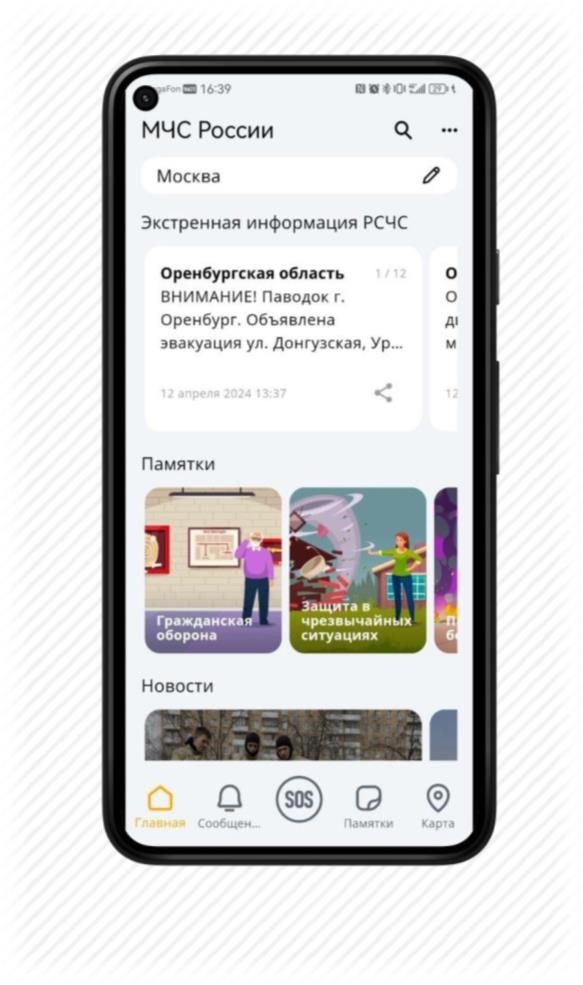 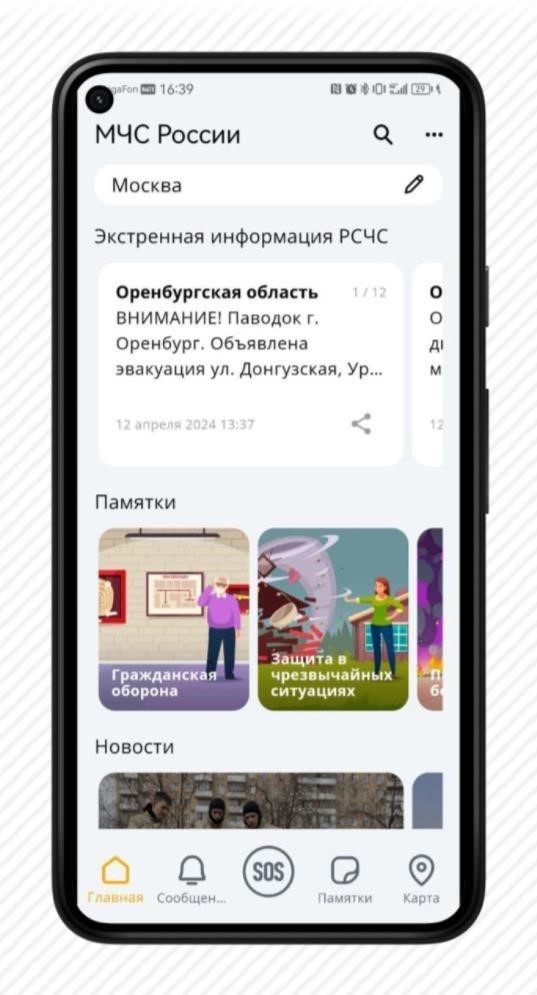 Мобильное приложение «МЧС России» предназначено для:передачи	на	мобильные	устройства	граждан(пользователей приложения) экстренной информации о фактических и прогнозируемых опасных природных явлениях и техногенных процессах, загрязнении окружающей среды, заболеваниях, которые могут угрожать жизни или здоровью граждан, а также правилах поведения и способах защиты;проведения пропаганды знаний в области гражданской обороны, защиты населения и территорий от чрезвычайных ситуаций, в том числе обеспечения безопасности людей на водных объектах, и обеспечения пожарной безопасности.	Получение экстренной информации в виде push-сообщения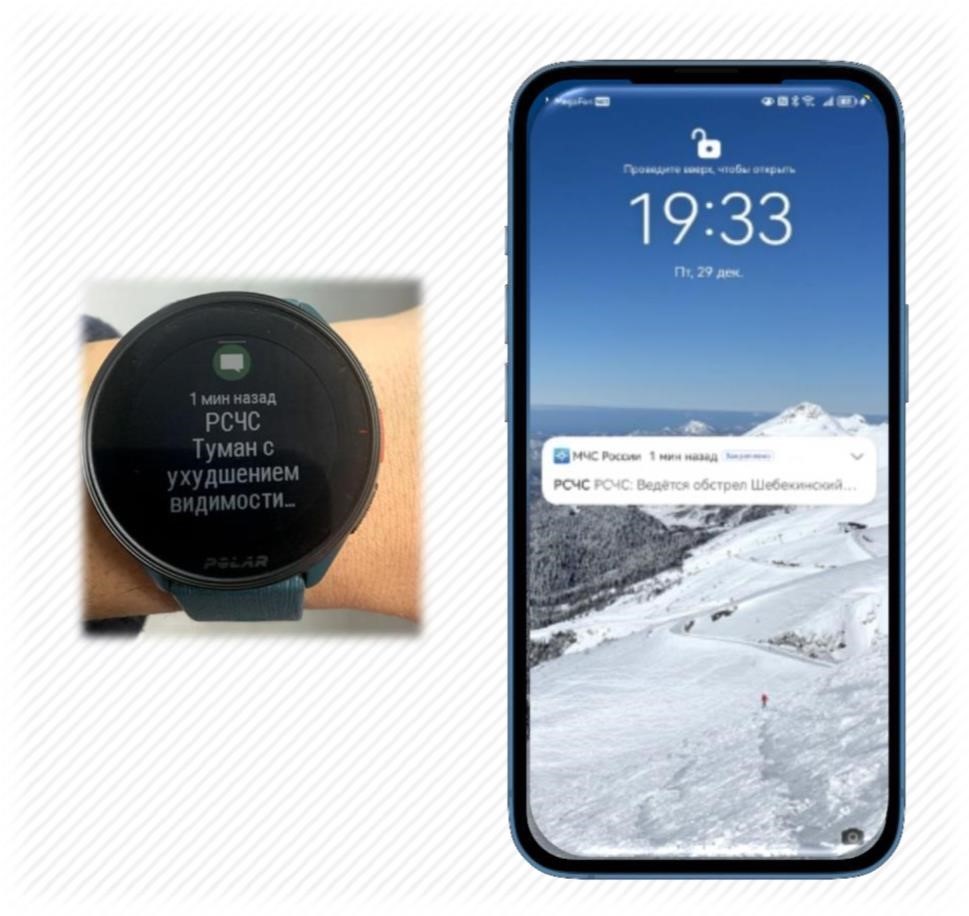 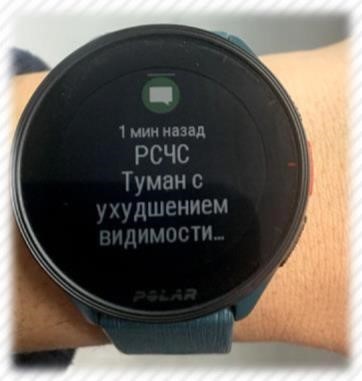 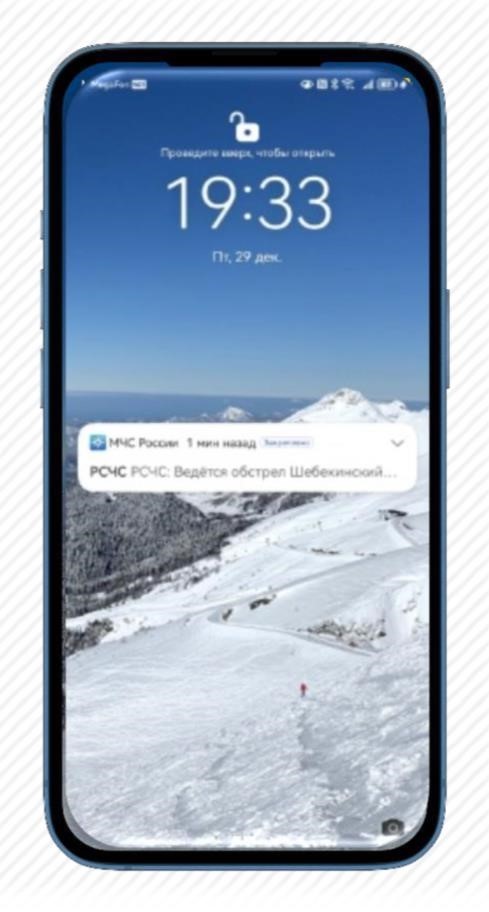 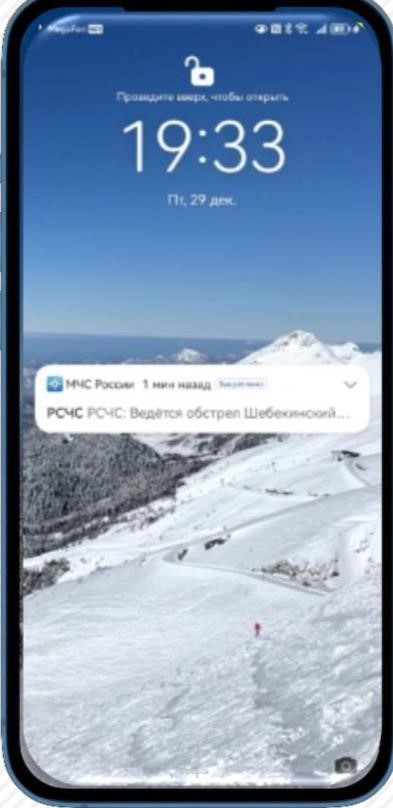 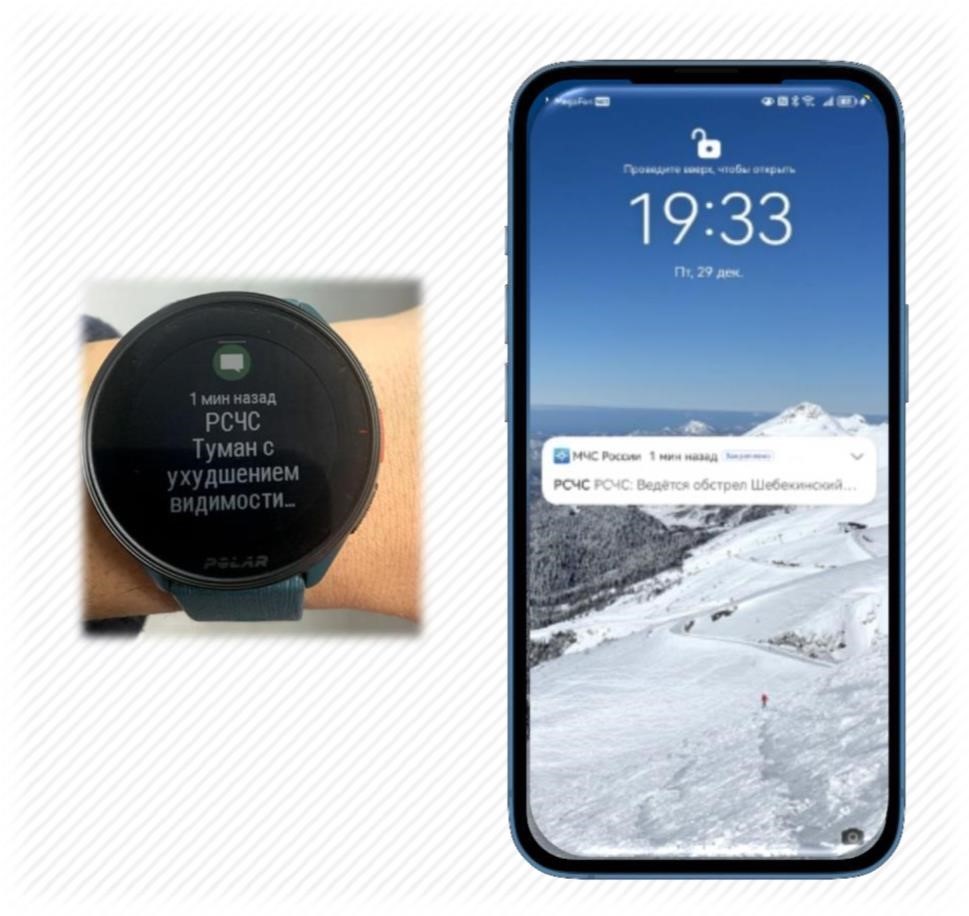 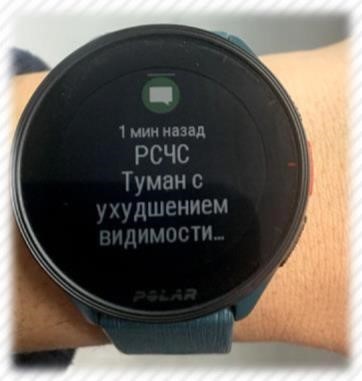 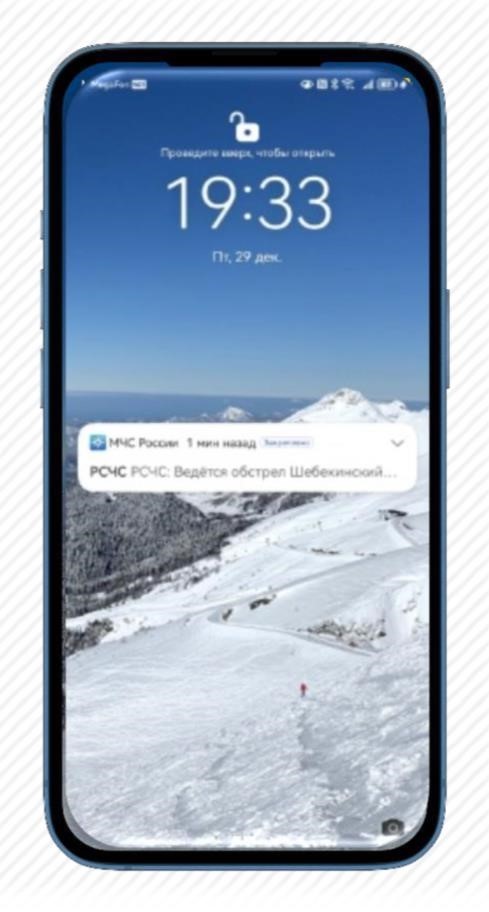 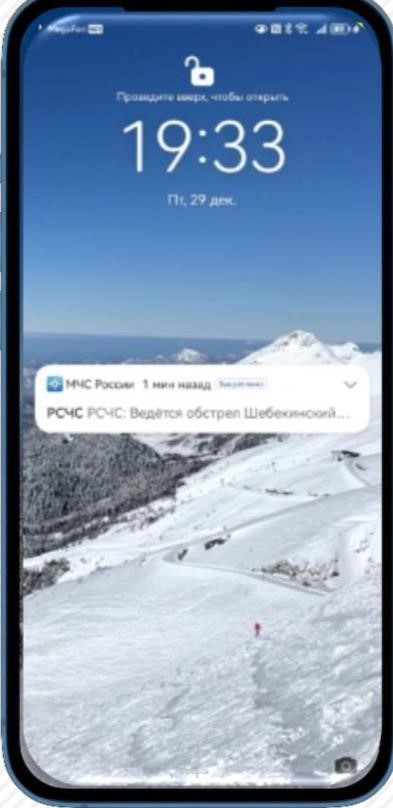 Приложение позволяет использовать все преимущества push-сообщений:скорость доставкиналичие	данных	о	получении сообщения	и	действияхпользователянулевая стоимость рассылкиОхват населения по состоянию на 1 апреля 2024 года: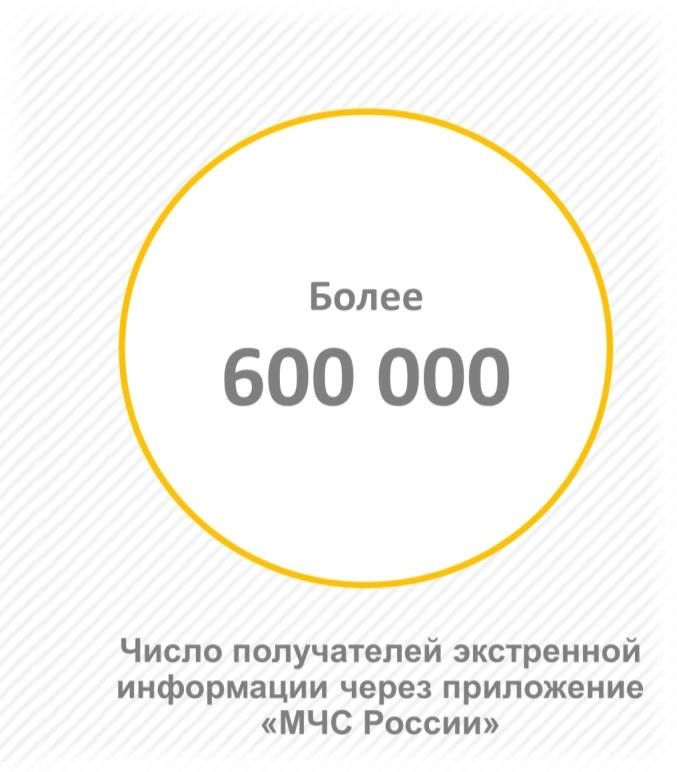 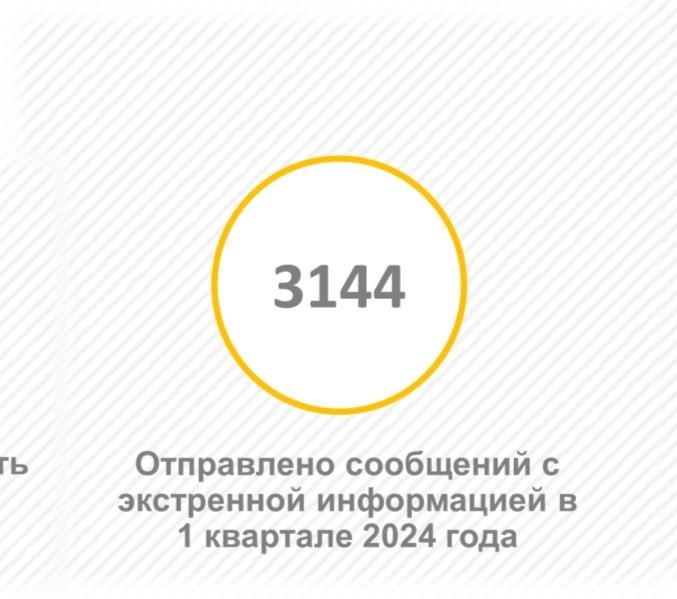 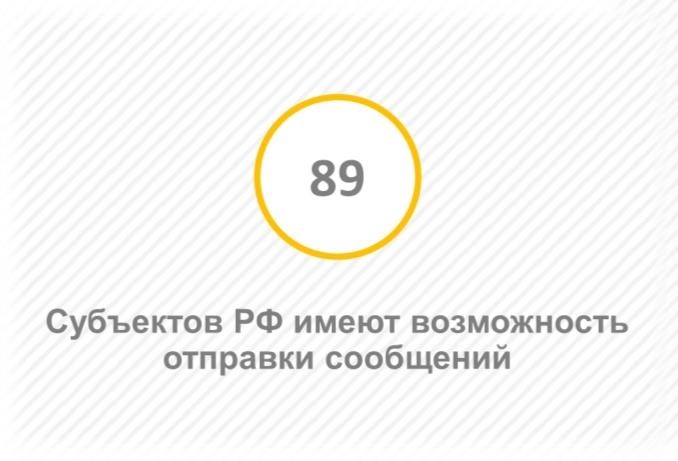 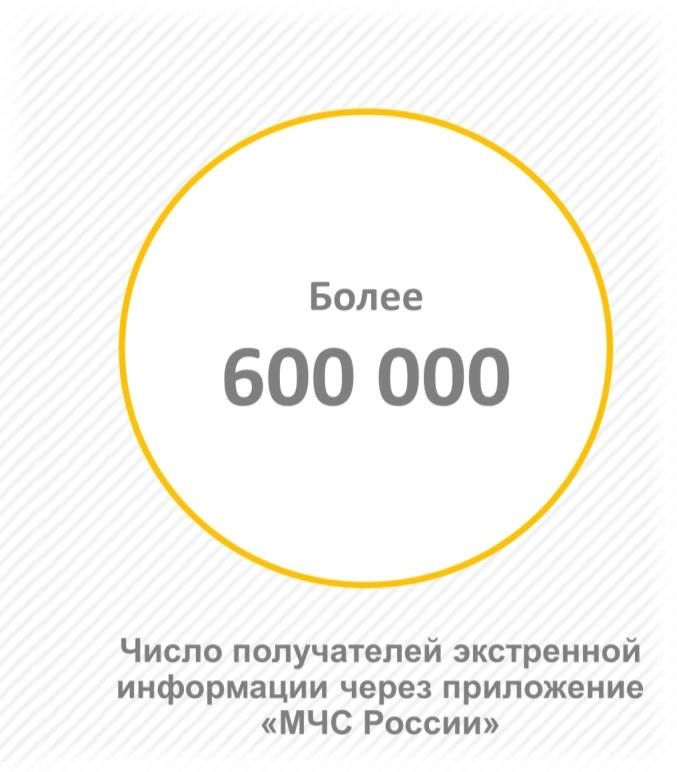 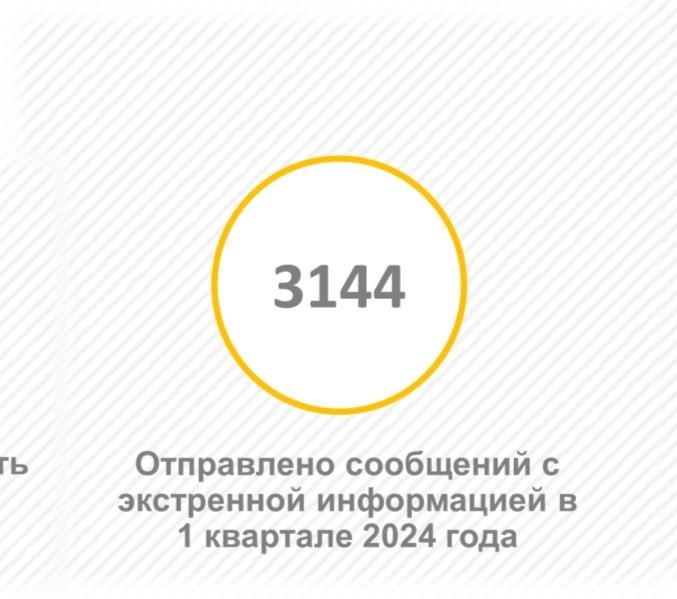 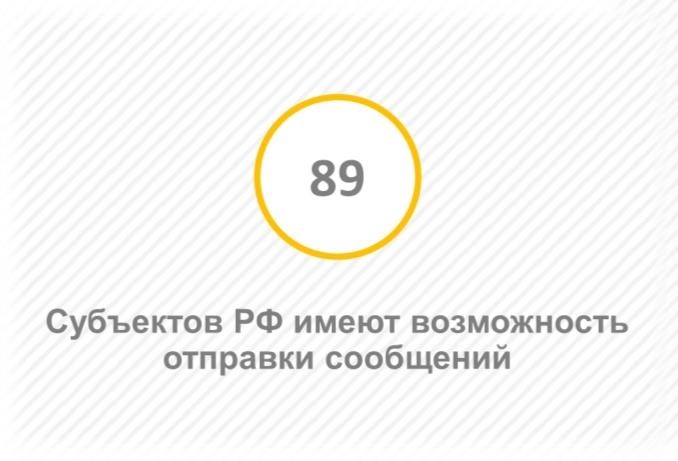 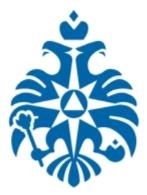 	Отправка сообщений в соответствии с административным делениемАктуальная версия мобильного приложения «МЧС России» позволяет получать сообщения с экстренной информацией как на уровне субъекта Российской Федерации, так и на уровне муниципальных образований. Соответствующие права назначаются администраторами для операторов в панели администрирования.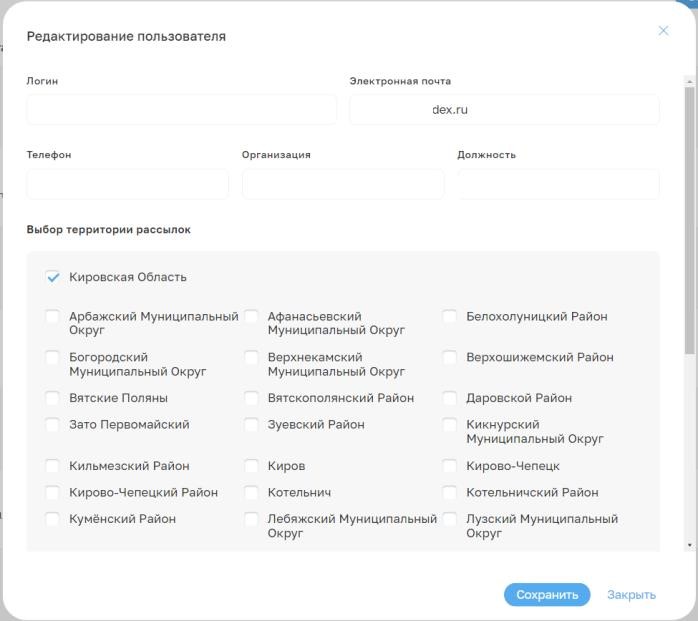 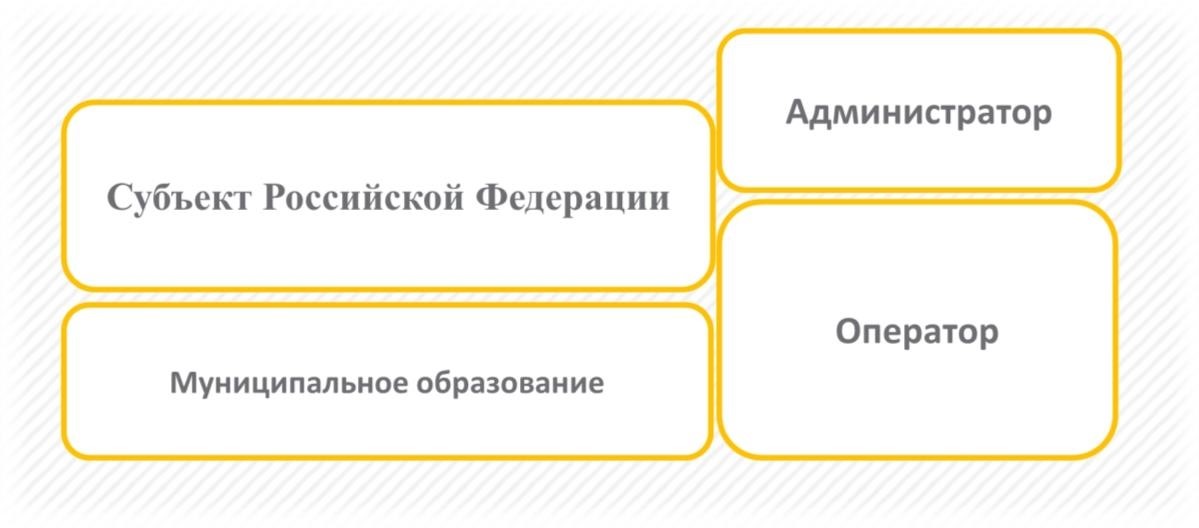 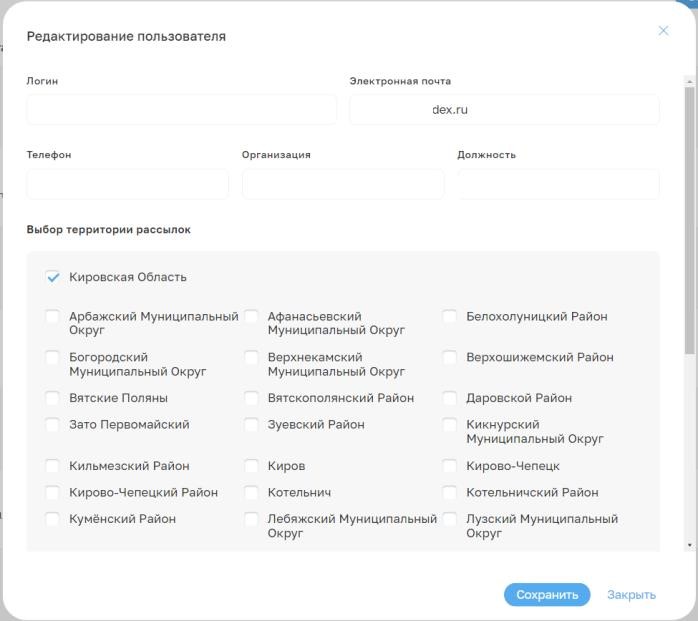 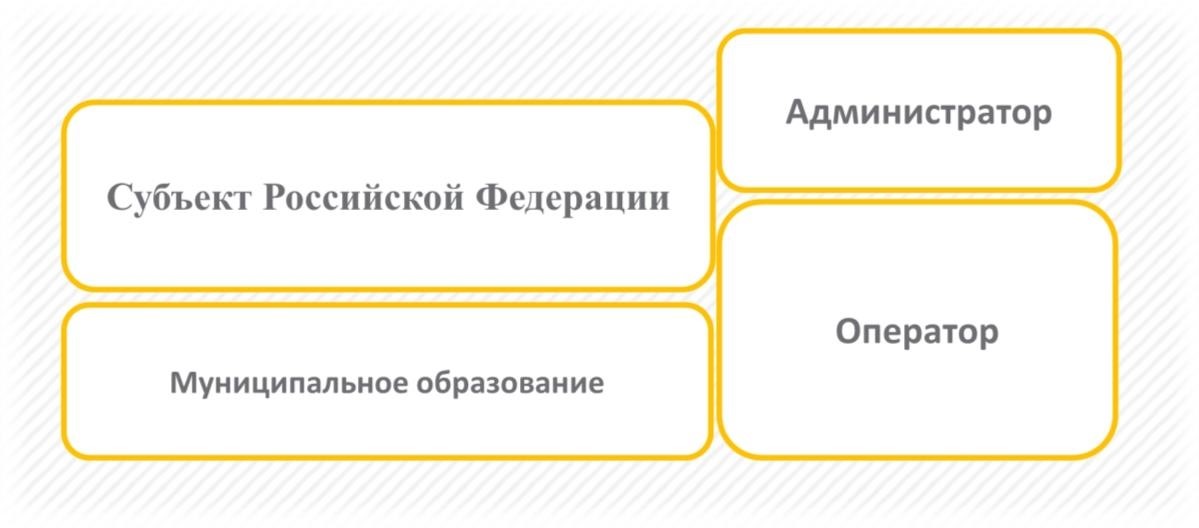 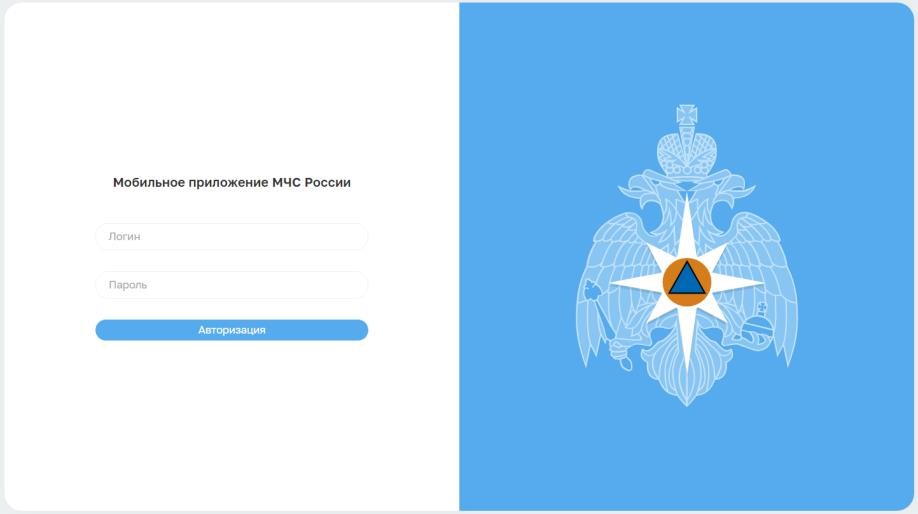 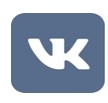 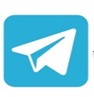 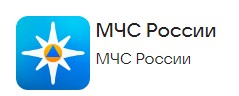 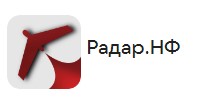 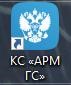 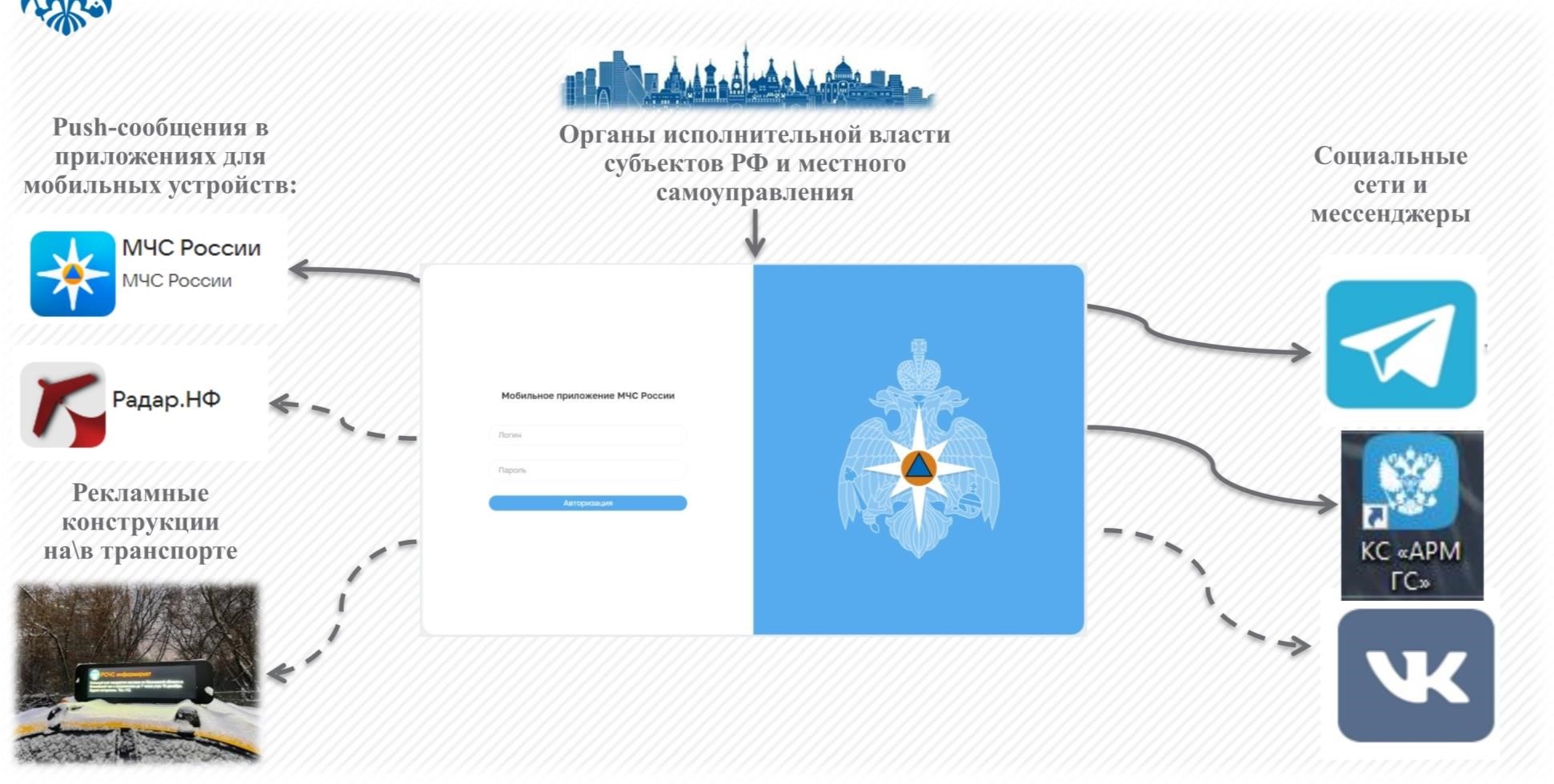 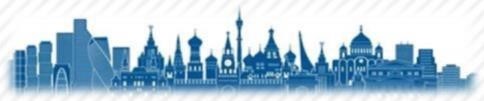 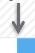 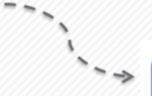 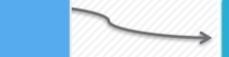 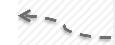 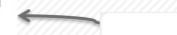 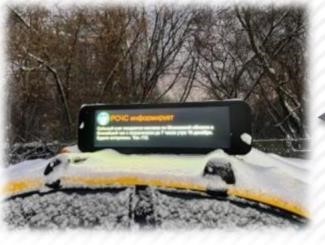 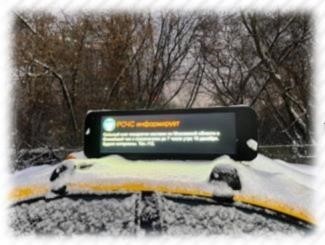 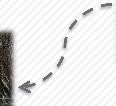 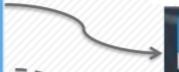 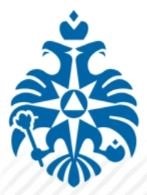 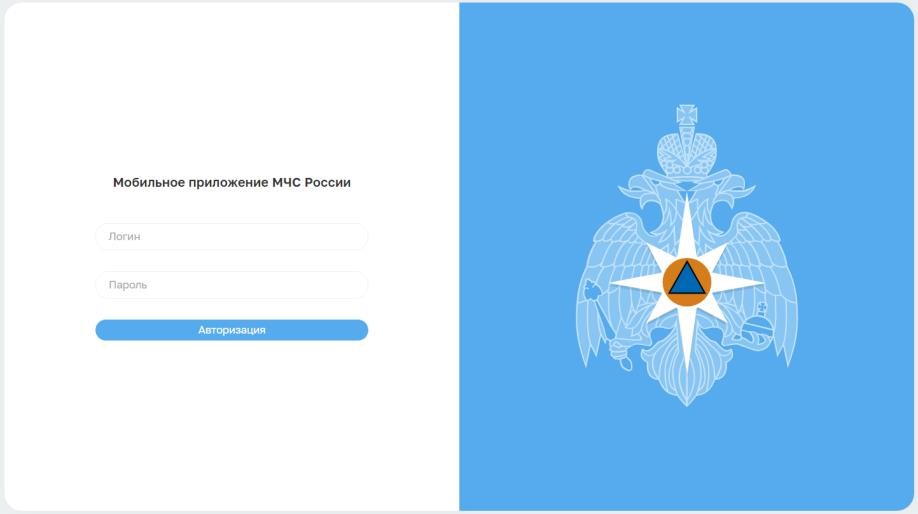 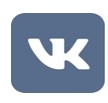 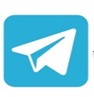 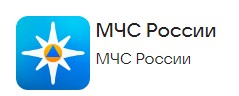 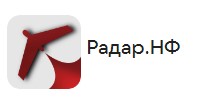 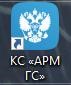 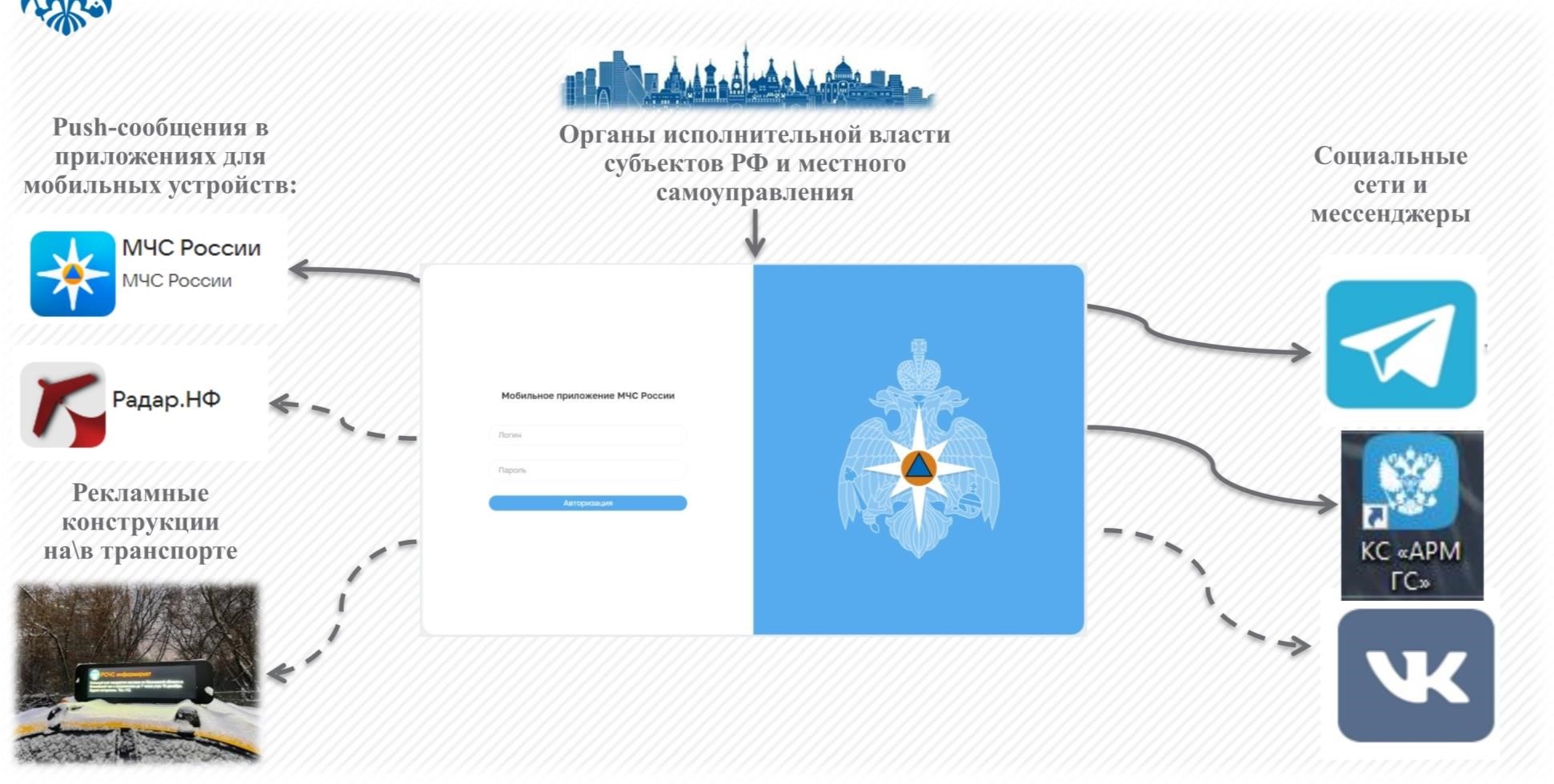 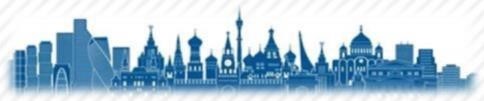 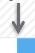 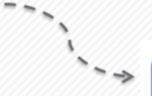 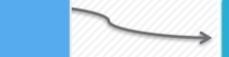 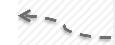 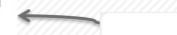 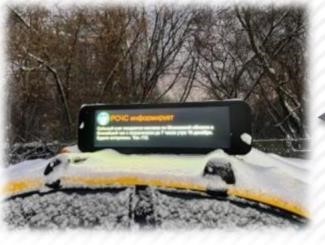 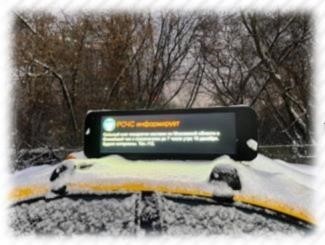 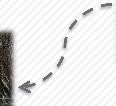 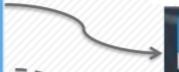 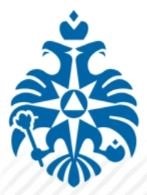 	Отправка информации из одной консоли в различные каналы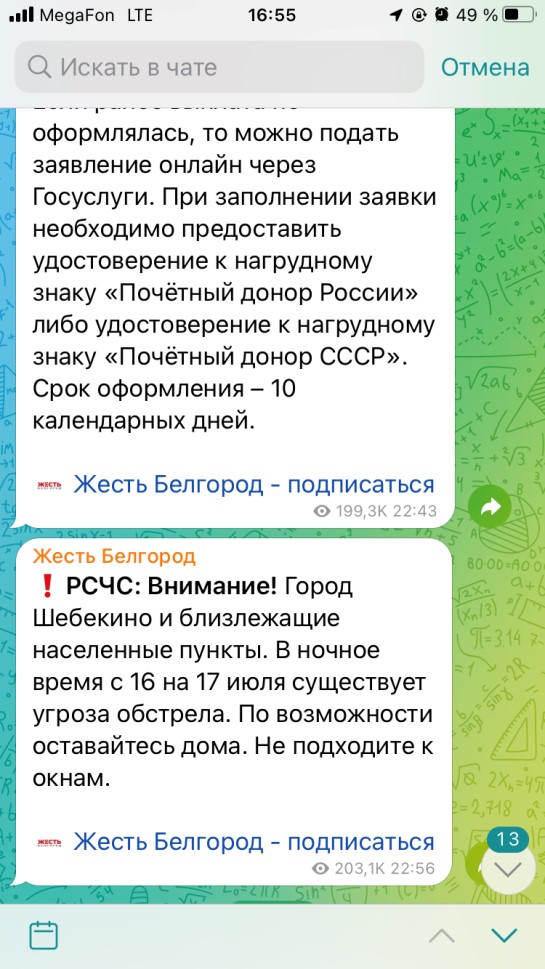 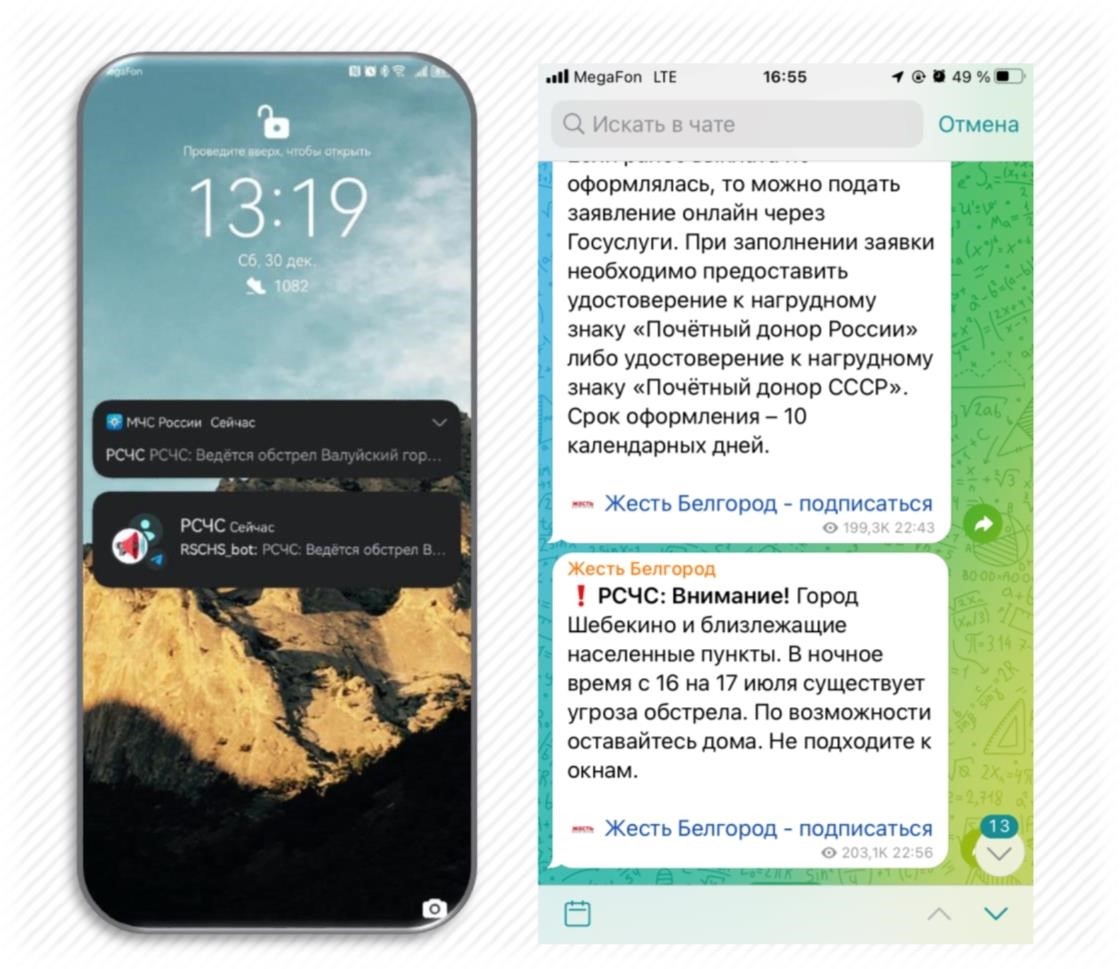 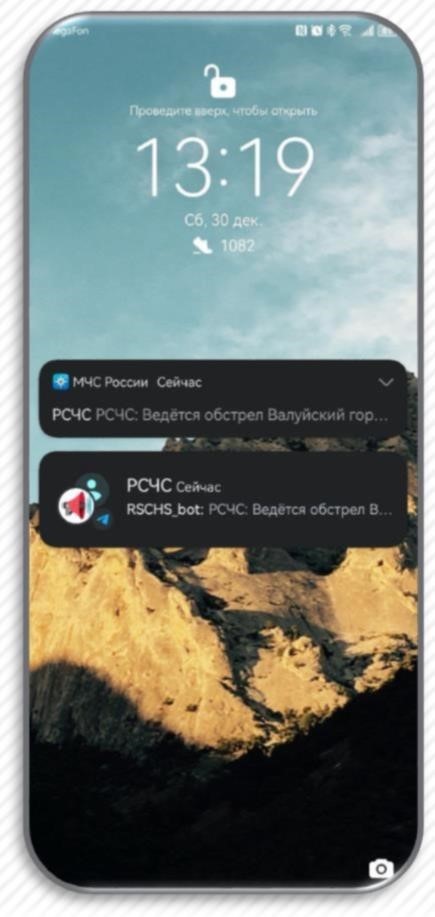 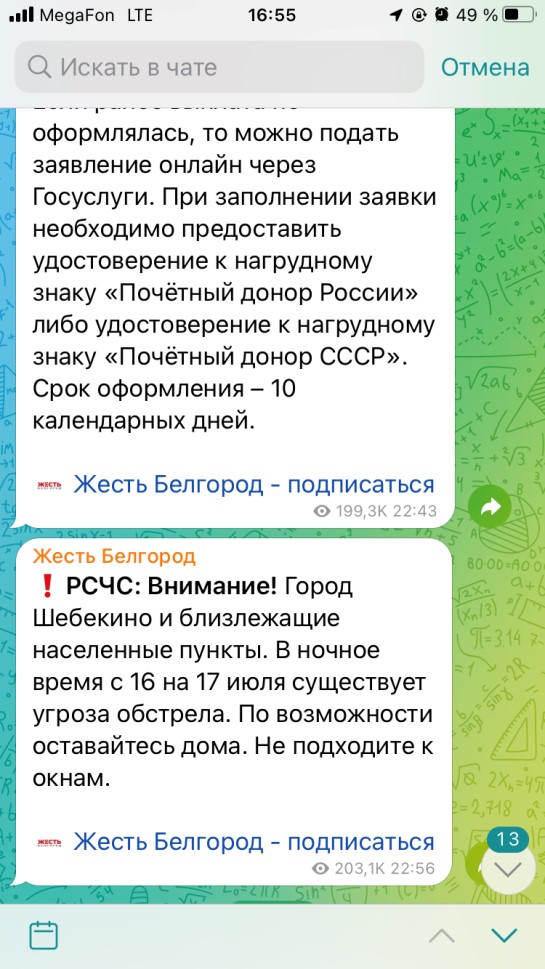 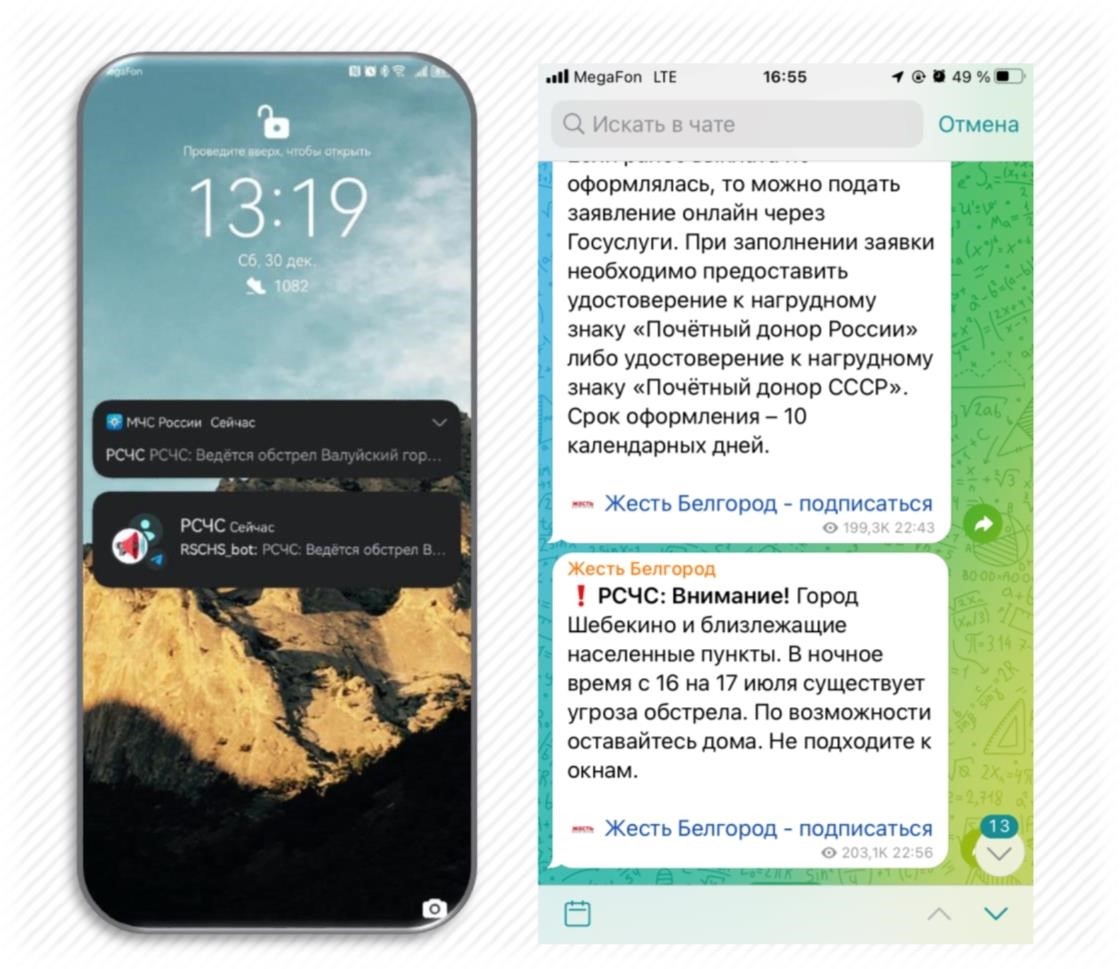 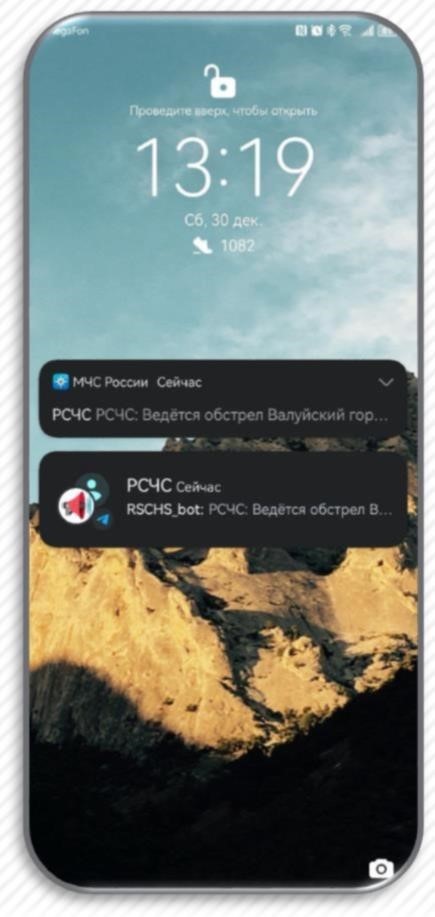 Реализована возможность отправки экстренных сообщений:в телеграмм каналыканалы АРМ ГСОсуществляется	подключение других каналов:Группы VK -	ЯндексGOСторонние приложения для мобильных устройств	Отправка информации из одной консоли в различные каналыКонфигурация telegram каналов осуществляется в панели администрирования alert.mchs.ru и в настройках канала согласно руководства администратора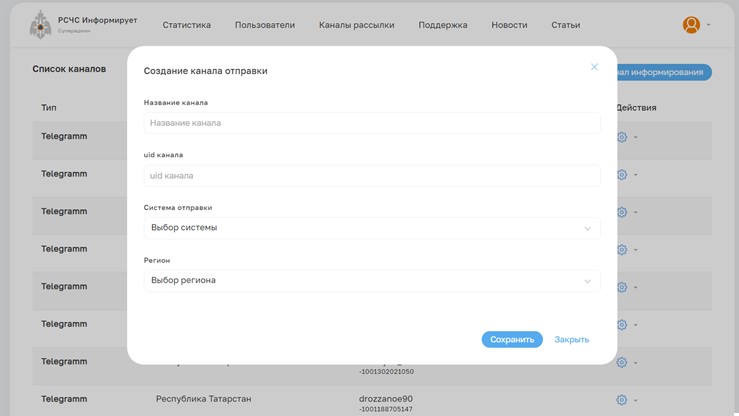 Экстренная информация. Форматы сообщений.•указывается информация о фактических и (или) прогнозируемых опасных Что среды, заболеваниях, которые могут угрожать жизни или здоровью природных явлениях и техногенных процессах, загрязнении окружающей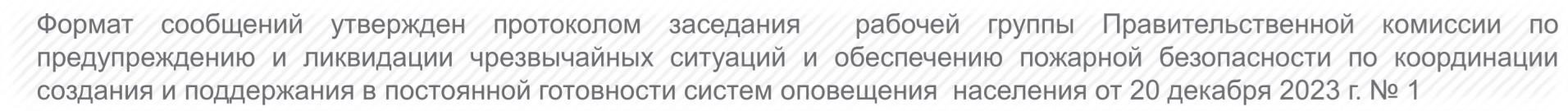 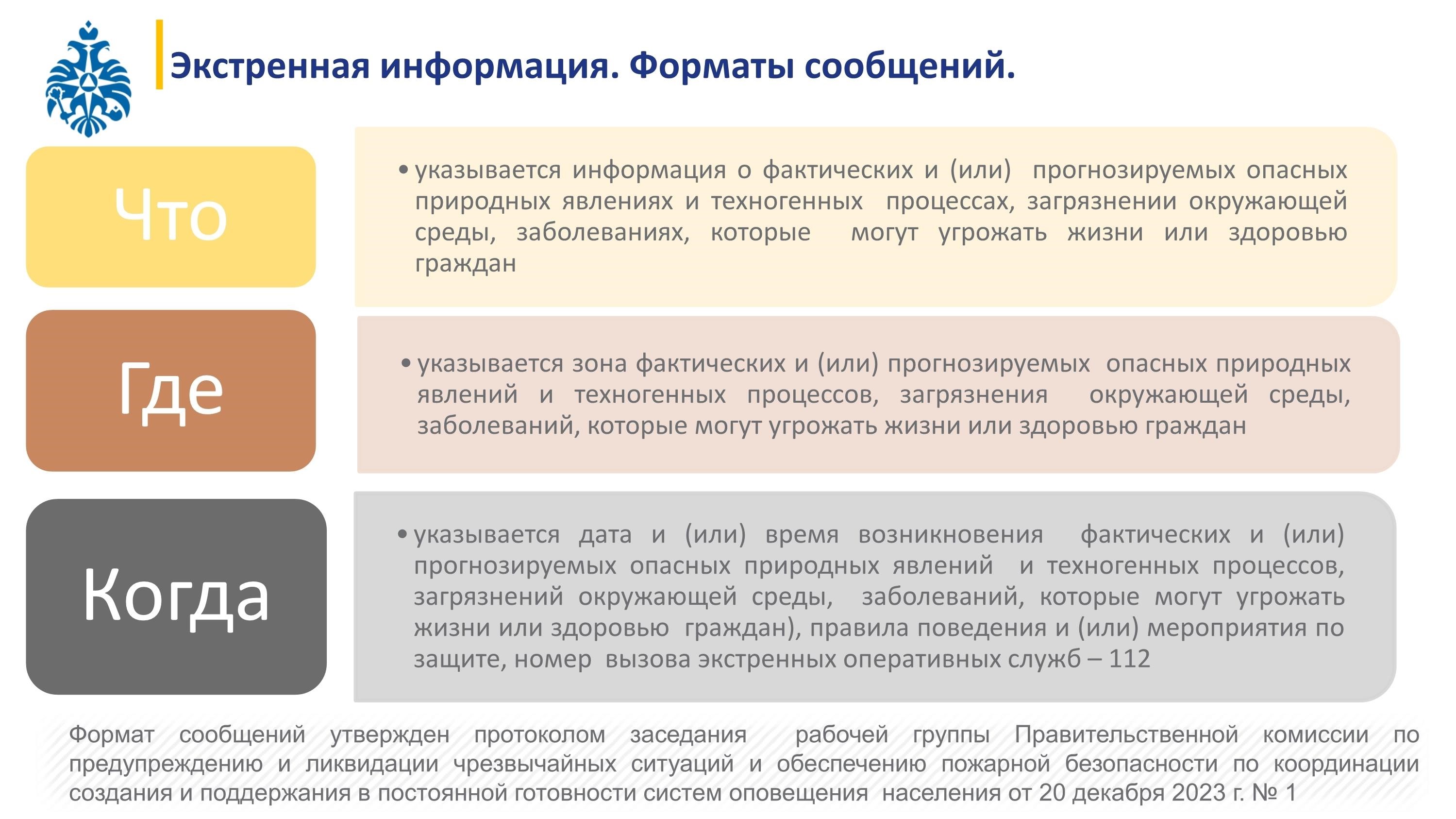 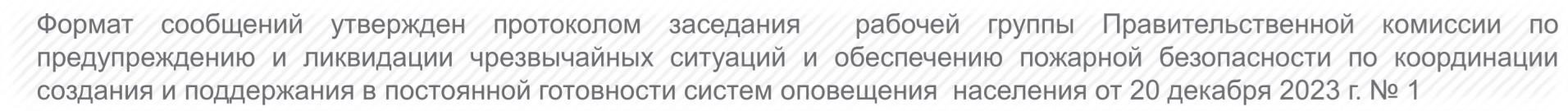 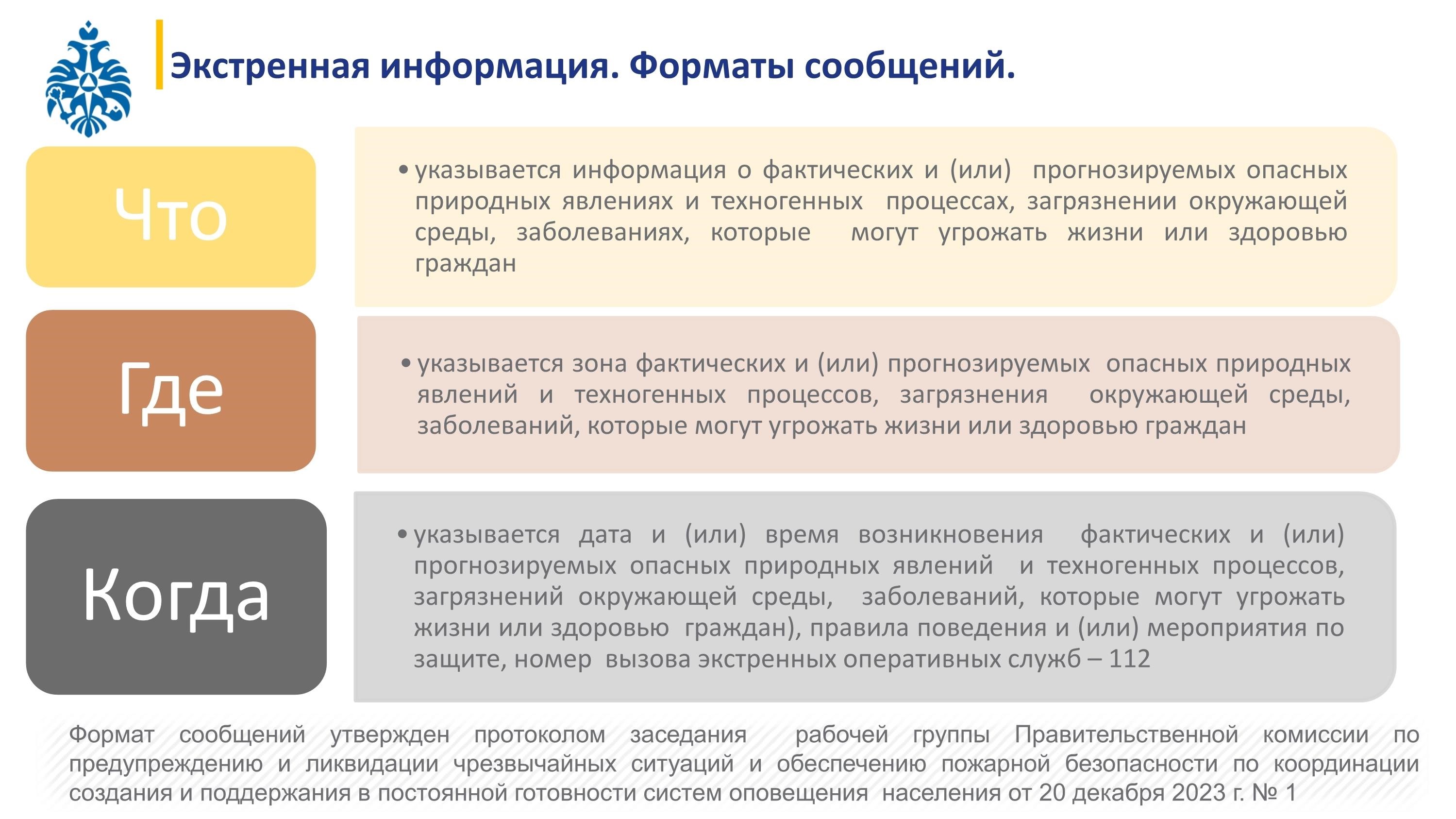 граждан•указывается зона фактических и (или) прогнозируемых опасных природных Где	явлений и техногенных процессов, загрязнения	окружающей среды, заболеваний, которые могут угрожать жизни или здоровью граждан	•указывается дата и (или) время возникновения	фактических и (или)прогнозируемых опасных природных явлений и техногенных процессов, Когда загрязнений окружающей среды, заболеваний, которые могут угрожать жизни или здоровью граждан), правила поведения и (или) мероприятия позащите, номер вызова экстренных оперативных служб – 112Формат сообщений утвержден протоколом заседания рабочей группы Правительственной комиссии по предупреждению и ликвидации чрезвычайных ситуаций и обеспечению пожарной безопасности по координации создания и поддержания в постоянной готовности систем оповещения населения от 20 декабря 2023 г. № 1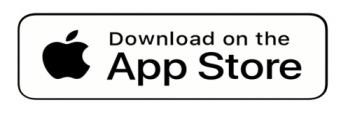 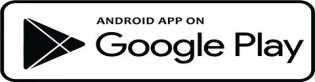 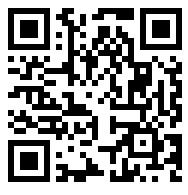 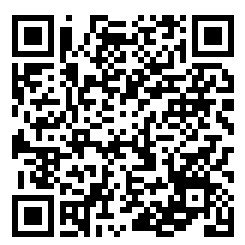 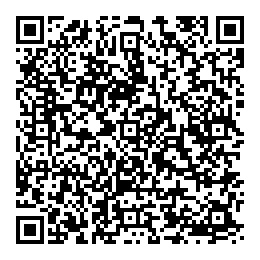 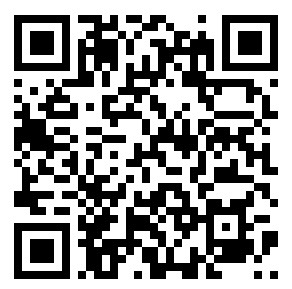 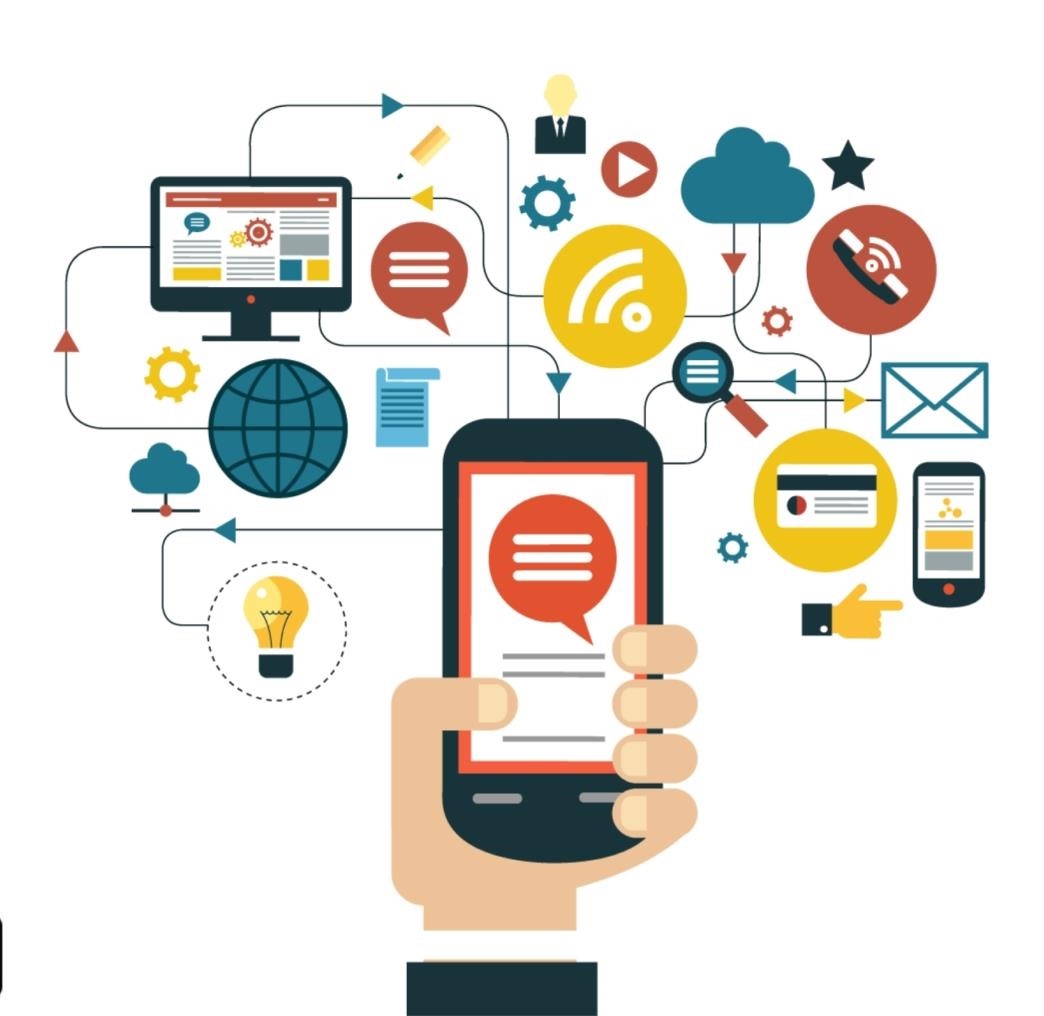 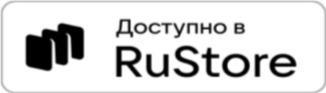 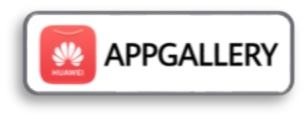 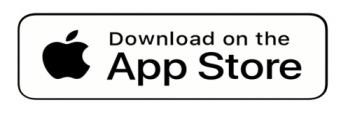 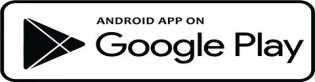 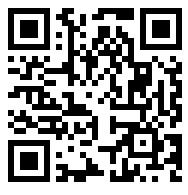 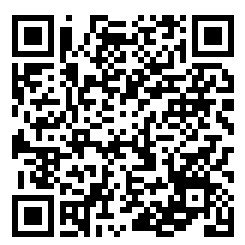 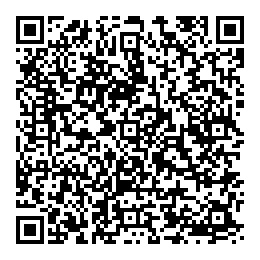 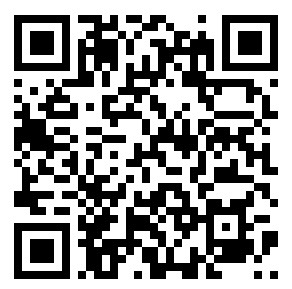 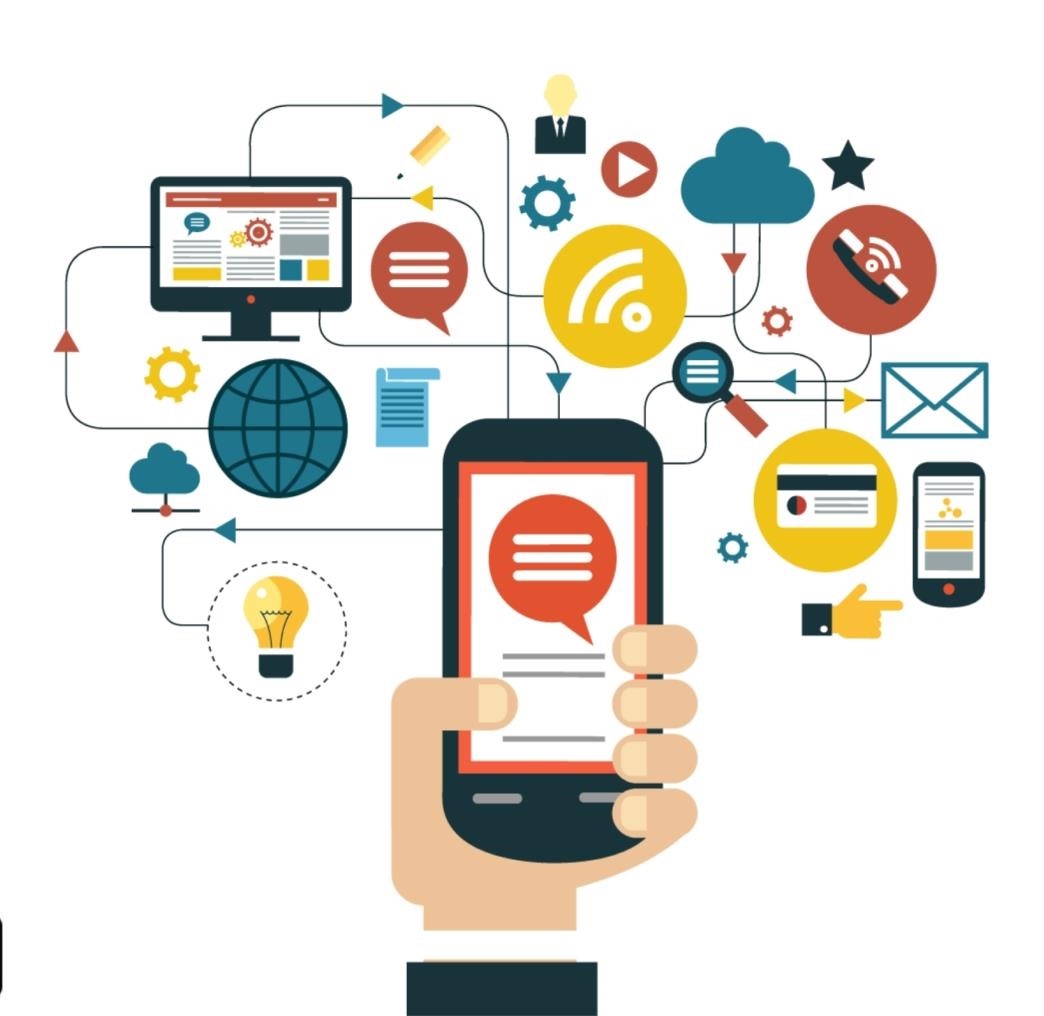 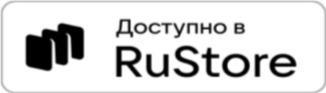 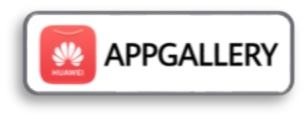 